Caros Encarregados de EducaçãoEspero qua as Famílias se encontrem todas bem!No dia 15 desta semana, comemora-se o Dia da Família.  Dada a importância que a temática nos merece, não podíamos deixar de assinalar esta data. É nesse propósito que a sugestão desta semana é uma história que fala de famílias e das diferenças que podem ter.   Para vós, a história “O Livro da Família”. Espero que gostem!                                                                                                                https://www.youtube.com/watch?v=FbeqDMCcOJgFiquem bem!Não desanimem!A Educadora Ana Paula da Rocha Vaz Alves Correia Ribeiro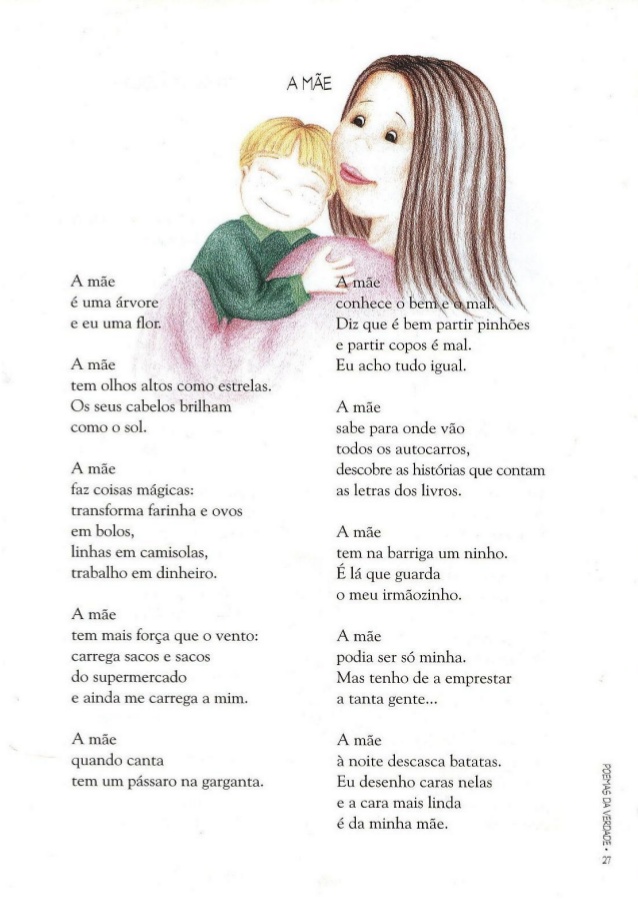 